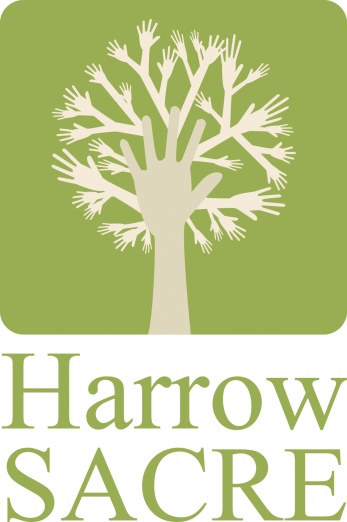 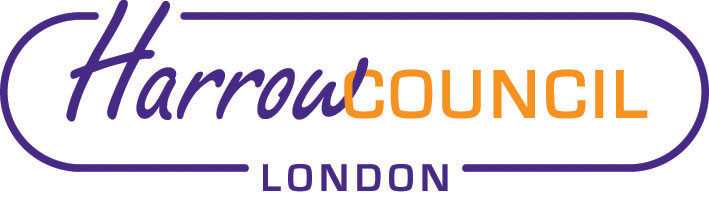 Harrow SACRE MeetingThursday 10 December 2020 at 7.30 p.m.To be held via video conferencingEnquiries & apologies to:Vivian Wright, Clerk to SACREvmwright@waitrose.com Adviser to SACRE:  Lesley Prior AgendaWelcome:Apologies for absence:Minutes of the last meeting on 29 September 2020 (attached): to agree the minutes as a true record.Matters arising from the minutes   Local and National Updates including EGM Collective Worship Policy (attached)Determinations Vaughan DeterminationPriorities for the year aheadAnnual report (Chair’s report attached)News from Faith Groups relating to schoolsAny Other BusinessFuture DatesTuesday 9 March 2021